Ingeniería Electrónica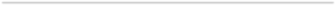 ESPACIO ACADÉMICO (ASIGNATURA): Práctica empresarialESPACIO ACADÉMICO (ASIGNATURA): Práctica empresarialESPACIO ACADÉMICO (ASIGNATURA): Práctica empresarialESPACIO ACADÉMICO (ASIGNATURA): Práctica empresarialESPACIO ACADÉMICO (ASIGNATURA): Práctica empresarialESPACIO ACADÉMICO (ASIGNATURA): Práctica empresarialESPACIO ACADÉMICO (ASIGNATURA): Práctica empresarialESPACIO ACADÉMICO (ASIGNATURA): Práctica empresarialESPACIO ACADÉMICO (ASIGNATURA): Práctica empresarialCódigo del espacio académico: Código del espacio académico: Código del espacio académico: Código del espacio académico: Código del espacio académico: Código del espacio académico: Código del espacio académico: Código del espacio académico: Código del espacio académico:       Obligatorio          Básico                           Complementario                           Complementario                           Complementario                           Complementario      ElectivoX          IntrínsecoX                           Extrínseco                           Extrínseco                           Extrínseco                           ExtrínsecoFecha última actualizaciónFebrero 16 de 2021Febrero 16 de 2021Grupo:Grupo:Grupo:Grupo:Grupo:Grupo:Número de  créditos:33Grupo:Grupo:Grupo:Grupo:Grupo:Grupo:TIPO DE CURSOTIPO DE CURSOTIPO DE CURSOTIPO DE CURSOTIPO DE CURSOTIPO DE CURSOTIPO DE CURSOTIPO DE CURSOTIPO DE CURSO                  Teórico                PrácticoXTeórico-PrácticoVirtualVirtualALTERNATIVAS METODOLÓGICASALTERNATIVAS METODOLÓGICASALTERNATIVAS METODOLÓGICASALTERNATIVAS METODOLÓGICASALTERNATIVAS METODOLÓGICASALTERNATIVAS METODOLÓGICASALTERNATIVAS METODOLÓGICASALTERNATIVAS METODOLÓGICASALTERNATIVAS METODOLÓGICAS     Clase magistral              Seminario                           Seminario-Taller                           Seminario-Taller                           Seminario-Taller                           Seminario-Taller                   Taller               PrácticasX                      Proyectos tutorados                      Proyectos tutorados                      Proyectos tutorados                      Proyectos tutorados                              Otro:                              Otro:HORARIOHORARIOHORARIOHORARIOHORARIOHORARIOHORARIOHORARIOHORARIODíaDíaHorasHorasSalónSalónSalónSalónSalónJUSTIFICACIÓN ESPACIO ACADÉMICOJUSTIFICACIÓN ESPACIO ACADÉMICOJUSTIFICACIÓN ESPACIO ACADÉMICOJUSTIFICACIÓN ESPACIO ACADÉMICOJUSTIFICACIÓN ESPACIO ACADÉMICOJUSTIFICACIÓN ESPACIO ACADÉMICOJUSTIFICACIÓN ESPACIO ACADÉMICOJUSTIFICACIÓN ESPACIO ACADÉMICOJUSTIFICACIÓN ESPACIO ACADÉMICOEste espacio le permite al estudiante aprender haciendo, aplicando sus conocimientos y competencias a la realidad profesional. Adicionalmente se estrechan los vínculos Universidad-Empresa.A diferencia de la pasantía donde se presenta un trabajo teórico-práctico, la práctica empresarial es un espacio formativo de aprendizaje que permite al estudiante desarrollar competencias profesionales ejerciendo de forma práctica diferentes funciones en una empresa, relacionadas directamente con sus campos de formación.Es un espacio donde el estudiante puede interactuar en el contexto laboral real y aplicar los conocimientos y competencias desarrolladas durante su carrera. Las prácticas se llevan a cabo en empresas nacionales y multinacionales con sede en Colombia y el extranjero, las cuales deben estar en la línea del proceso de formación de nuestros estudiantes.CONOCIMIENTOS PREVIOS: 132 créditos aprobados. Este espacio le permite al estudiante aprender haciendo, aplicando sus conocimientos y competencias a la realidad profesional. Adicionalmente se estrechan los vínculos Universidad-Empresa.A diferencia de la pasantía donde se presenta un trabajo teórico-práctico, la práctica empresarial es un espacio formativo de aprendizaje que permite al estudiante desarrollar competencias profesionales ejerciendo de forma práctica diferentes funciones en una empresa, relacionadas directamente con sus campos de formación.Es un espacio donde el estudiante puede interactuar en el contexto laboral real y aplicar los conocimientos y competencias desarrolladas durante su carrera. Las prácticas se llevan a cabo en empresas nacionales y multinacionales con sede en Colombia y el extranjero, las cuales deben estar en la línea del proceso de formación de nuestros estudiantes.CONOCIMIENTOS PREVIOS: 132 créditos aprobados. Este espacio le permite al estudiante aprender haciendo, aplicando sus conocimientos y competencias a la realidad profesional. Adicionalmente se estrechan los vínculos Universidad-Empresa.A diferencia de la pasantía donde se presenta un trabajo teórico-práctico, la práctica empresarial es un espacio formativo de aprendizaje que permite al estudiante desarrollar competencias profesionales ejerciendo de forma práctica diferentes funciones en una empresa, relacionadas directamente con sus campos de formación.Es un espacio donde el estudiante puede interactuar en el contexto laboral real y aplicar los conocimientos y competencias desarrolladas durante su carrera. Las prácticas se llevan a cabo en empresas nacionales y multinacionales con sede en Colombia y el extranjero, las cuales deben estar en la línea del proceso de formación de nuestros estudiantes.CONOCIMIENTOS PREVIOS: 132 créditos aprobados. Este espacio le permite al estudiante aprender haciendo, aplicando sus conocimientos y competencias a la realidad profesional. Adicionalmente se estrechan los vínculos Universidad-Empresa.A diferencia de la pasantía donde se presenta un trabajo teórico-práctico, la práctica empresarial es un espacio formativo de aprendizaje que permite al estudiante desarrollar competencias profesionales ejerciendo de forma práctica diferentes funciones en una empresa, relacionadas directamente con sus campos de formación.Es un espacio donde el estudiante puede interactuar en el contexto laboral real y aplicar los conocimientos y competencias desarrolladas durante su carrera. Las prácticas se llevan a cabo en empresas nacionales y multinacionales con sede en Colombia y el extranjero, las cuales deben estar en la línea del proceso de formación de nuestros estudiantes.CONOCIMIENTOS PREVIOS: 132 créditos aprobados. Este espacio le permite al estudiante aprender haciendo, aplicando sus conocimientos y competencias a la realidad profesional. Adicionalmente se estrechan los vínculos Universidad-Empresa.A diferencia de la pasantía donde se presenta un trabajo teórico-práctico, la práctica empresarial es un espacio formativo de aprendizaje que permite al estudiante desarrollar competencias profesionales ejerciendo de forma práctica diferentes funciones en una empresa, relacionadas directamente con sus campos de formación.Es un espacio donde el estudiante puede interactuar en el contexto laboral real y aplicar los conocimientos y competencias desarrolladas durante su carrera. Las prácticas se llevan a cabo en empresas nacionales y multinacionales con sede en Colombia y el extranjero, las cuales deben estar en la línea del proceso de formación de nuestros estudiantes.CONOCIMIENTOS PREVIOS: 132 créditos aprobados. Este espacio le permite al estudiante aprender haciendo, aplicando sus conocimientos y competencias a la realidad profesional. Adicionalmente se estrechan los vínculos Universidad-Empresa.A diferencia de la pasantía donde se presenta un trabajo teórico-práctico, la práctica empresarial es un espacio formativo de aprendizaje que permite al estudiante desarrollar competencias profesionales ejerciendo de forma práctica diferentes funciones en una empresa, relacionadas directamente con sus campos de formación.Es un espacio donde el estudiante puede interactuar en el contexto laboral real y aplicar los conocimientos y competencias desarrolladas durante su carrera. Las prácticas se llevan a cabo en empresas nacionales y multinacionales con sede en Colombia y el extranjero, las cuales deben estar en la línea del proceso de formación de nuestros estudiantes.CONOCIMIENTOS PREVIOS: 132 créditos aprobados. Este espacio le permite al estudiante aprender haciendo, aplicando sus conocimientos y competencias a la realidad profesional. Adicionalmente se estrechan los vínculos Universidad-Empresa.A diferencia de la pasantía donde se presenta un trabajo teórico-práctico, la práctica empresarial es un espacio formativo de aprendizaje que permite al estudiante desarrollar competencias profesionales ejerciendo de forma práctica diferentes funciones en una empresa, relacionadas directamente con sus campos de formación.Es un espacio donde el estudiante puede interactuar en el contexto laboral real y aplicar los conocimientos y competencias desarrolladas durante su carrera. Las prácticas se llevan a cabo en empresas nacionales y multinacionales con sede en Colombia y el extranjero, las cuales deben estar en la línea del proceso de formación de nuestros estudiantes.CONOCIMIENTOS PREVIOS: 132 créditos aprobados. Este espacio le permite al estudiante aprender haciendo, aplicando sus conocimientos y competencias a la realidad profesional. Adicionalmente se estrechan los vínculos Universidad-Empresa.A diferencia de la pasantía donde se presenta un trabajo teórico-práctico, la práctica empresarial es un espacio formativo de aprendizaje que permite al estudiante desarrollar competencias profesionales ejerciendo de forma práctica diferentes funciones en una empresa, relacionadas directamente con sus campos de formación.Es un espacio donde el estudiante puede interactuar en el contexto laboral real y aplicar los conocimientos y competencias desarrolladas durante su carrera. Las prácticas se llevan a cabo en empresas nacionales y multinacionales con sede en Colombia y el extranjero, las cuales deben estar en la línea del proceso de formación de nuestros estudiantes.CONOCIMIENTOS PREVIOS: 132 créditos aprobados. Este espacio le permite al estudiante aprender haciendo, aplicando sus conocimientos y competencias a la realidad profesional. Adicionalmente se estrechan los vínculos Universidad-Empresa.A diferencia de la pasantía donde se presenta un trabajo teórico-práctico, la práctica empresarial es un espacio formativo de aprendizaje que permite al estudiante desarrollar competencias profesionales ejerciendo de forma práctica diferentes funciones en una empresa, relacionadas directamente con sus campos de formación.Es un espacio donde el estudiante puede interactuar en el contexto laboral real y aplicar los conocimientos y competencias desarrolladas durante su carrera. Las prácticas se llevan a cabo en empresas nacionales y multinacionales con sede en Colombia y el extranjero, las cuales deben estar en la línea del proceso de formación de nuestros estudiantes.CONOCIMIENTOS PREVIOS: 132 créditos aprobados. PROGRAMACIÓN DE CONTENIDOPROGRAMACIÓN DE CONTENIDOPROGRAMACIÓN DE CONTENIDOPROGRAMACIÓN DE CONTENIDOPROGRAMACIÓN DE CONTENIDOPROGRAMACIÓN DE CONTENIDOPROGRAMACIÓN DE CONTENIDOPROGRAMACIÓN DE CONTENIDOPROGRAMACIÓN DE CONTENIDOOBJETIVO GENERALOBJETIVO GENERALOBJETIVO GENERALOBJETIVO GENERALOBJETIVO GENERALOBJETIVO GENERALOBJETIVO GENERALOBJETIVO GENERALOBJETIVO GENERALAplicar los conceptos teóricos y habilidades desarrollados a lo largo de la carrera en una organización de carácter público o privado, que represente un valor agregado para su formación académica.Aplicar los conceptos teóricos y habilidades desarrollados a lo largo de la carrera en una organización de carácter público o privado, que represente un valor agregado para su formación académica.Aplicar los conceptos teóricos y habilidades desarrollados a lo largo de la carrera en una organización de carácter público o privado, que represente un valor agregado para su formación académica.Aplicar los conceptos teóricos y habilidades desarrollados a lo largo de la carrera en una organización de carácter público o privado, que represente un valor agregado para su formación académica.Aplicar los conceptos teóricos y habilidades desarrollados a lo largo de la carrera en una organización de carácter público o privado, que represente un valor agregado para su formación académica.Aplicar los conceptos teóricos y habilidades desarrollados a lo largo de la carrera en una organización de carácter público o privado, que represente un valor agregado para su formación académica.Aplicar los conceptos teóricos y habilidades desarrollados a lo largo de la carrera en una organización de carácter público o privado, que represente un valor agregado para su formación académica.Aplicar los conceptos teóricos y habilidades desarrollados a lo largo de la carrera en una organización de carácter público o privado, que represente un valor agregado para su formación académica.Aplicar los conceptos teóricos y habilidades desarrollados a lo largo de la carrera en una organización de carácter público o privado, que represente un valor agregado para su formación académica.OBJETIVOS ESPECÍFICOSOBJETIVOS ESPECÍFICOSOBJETIVOS ESPECÍFICOSOBJETIVOS ESPECÍFICOSOBJETIVOS ESPECÍFICOSOBJETIVOS ESPECÍFICOSOBJETIVOS ESPECÍFICOSOBJETIVOS ESPECÍFICOSOBJETIVOS ESPECÍFICOSIntegrar los conocimientos y habilidades propios de su disciplina a la práctica diaria de su profesión.Realizar informes de sus labores.Realizar una ponencia relacionada con el desarrollo de la práctica empresarial.Mejorar los vínculos con el sector productivo nacional e internacional.Generar alianzas productivas con sectores empresariales, gubernamentales y entidades relacionadas con la ingeniería electrónica.Integrar los conocimientos y habilidades propios de su disciplina a la práctica diaria de su profesión.Realizar informes de sus labores.Realizar una ponencia relacionada con el desarrollo de la práctica empresarial.Mejorar los vínculos con el sector productivo nacional e internacional.Generar alianzas productivas con sectores empresariales, gubernamentales y entidades relacionadas con la ingeniería electrónica.Integrar los conocimientos y habilidades propios de su disciplina a la práctica diaria de su profesión.Realizar informes de sus labores.Realizar una ponencia relacionada con el desarrollo de la práctica empresarial.Mejorar los vínculos con el sector productivo nacional e internacional.Generar alianzas productivas con sectores empresariales, gubernamentales y entidades relacionadas con la ingeniería electrónica.Integrar los conocimientos y habilidades propios de su disciplina a la práctica diaria de su profesión.Realizar informes de sus labores.Realizar una ponencia relacionada con el desarrollo de la práctica empresarial.Mejorar los vínculos con el sector productivo nacional e internacional.Generar alianzas productivas con sectores empresariales, gubernamentales y entidades relacionadas con la ingeniería electrónica.Integrar los conocimientos y habilidades propios de su disciplina a la práctica diaria de su profesión.Realizar informes de sus labores.Realizar una ponencia relacionada con el desarrollo de la práctica empresarial.Mejorar los vínculos con el sector productivo nacional e internacional.Generar alianzas productivas con sectores empresariales, gubernamentales y entidades relacionadas con la ingeniería electrónica.Integrar los conocimientos y habilidades propios de su disciplina a la práctica diaria de su profesión.Realizar informes de sus labores.Realizar una ponencia relacionada con el desarrollo de la práctica empresarial.Mejorar los vínculos con el sector productivo nacional e internacional.Generar alianzas productivas con sectores empresariales, gubernamentales y entidades relacionadas con la ingeniería electrónica.Integrar los conocimientos y habilidades propios de su disciplina a la práctica diaria de su profesión.Realizar informes de sus labores.Realizar una ponencia relacionada con el desarrollo de la práctica empresarial.Mejorar los vínculos con el sector productivo nacional e internacional.Generar alianzas productivas con sectores empresariales, gubernamentales y entidades relacionadas con la ingeniería electrónica.Integrar los conocimientos y habilidades propios de su disciplina a la práctica diaria de su profesión.Realizar informes de sus labores.Realizar una ponencia relacionada con el desarrollo de la práctica empresarial.Mejorar los vínculos con el sector productivo nacional e internacional.Generar alianzas productivas con sectores empresariales, gubernamentales y entidades relacionadas con la ingeniería electrónica.Integrar los conocimientos y habilidades propios de su disciplina a la práctica diaria de su profesión.Realizar informes de sus labores.Realizar una ponencia relacionada con el desarrollo de la práctica empresarial.Mejorar los vínculos con el sector productivo nacional e internacional.Generar alianzas productivas con sectores empresariales, gubernamentales y entidades relacionadas con la ingeniería electrónica.COMPETENCIAS DE FORMACIÓNCOMPETENCIAS DE FORMACIÓNCOMPETENCIAS DE FORMACIÓNCOMPETENCIAS DE FORMACIÓNCOMPETENCIAS DE FORMACIÓNCOMPETENCIAS DE FORMACIÓNCOMPETENCIAS DE FORMACIÓNCOMPETENCIAS DE FORMACIÓNCOMPETENCIAS DE FORMACIÓNSentido de responsabilidadTener un compromiso ético Desarrollar todas las actividades con alto profesionalismo, utilizando todas las herramientas de manera adecuada.Comunicación oral y escrita.Resolución de problemas.Habilidades en las relaciones interpersonales.Razonamiento crítico.Creatividad.Iniciativa y espíritu emprendedor.Elaboración y planeación de proyectos.Identificar, analizar, modelar y presentar soluciones a los problemas de ingeniería que le sean presentados.Sentido de responsabilidadTener un compromiso ético Desarrollar todas las actividades con alto profesionalismo, utilizando todas las herramientas de manera adecuada.Comunicación oral y escrita.Resolución de problemas.Habilidades en las relaciones interpersonales.Razonamiento crítico.Creatividad.Iniciativa y espíritu emprendedor.Elaboración y planeación de proyectos.Identificar, analizar, modelar y presentar soluciones a los problemas de ingeniería que le sean presentados.Sentido de responsabilidadTener un compromiso ético Desarrollar todas las actividades con alto profesionalismo, utilizando todas las herramientas de manera adecuada.Comunicación oral y escrita.Resolución de problemas.Habilidades en las relaciones interpersonales.Razonamiento crítico.Creatividad.Iniciativa y espíritu emprendedor.Elaboración y planeación de proyectos.Identificar, analizar, modelar y presentar soluciones a los problemas de ingeniería que le sean presentados.Sentido de responsabilidadTener un compromiso ético Desarrollar todas las actividades con alto profesionalismo, utilizando todas las herramientas de manera adecuada.Comunicación oral y escrita.Resolución de problemas.Habilidades en las relaciones interpersonales.Razonamiento crítico.Creatividad.Iniciativa y espíritu emprendedor.Elaboración y planeación de proyectos.Identificar, analizar, modelar y presentar soluciones a los problemas de ingeniería que le sean presentados.Sentido de responsabilidadTener un compromiso ético Desarrollar todas las actividades con alto profesionalismo, utilizando todas las herramientas de manera adecuada.Comunicación oral y escrita.Resolución de problemas.Habilidades en las relaciones interpersonales.Razonamiento crítico.Creatividad.Iniciativa y espíritu emprendedor.Elaboración y planeación de proyectos.Identificar, analizar, modelar y presentar soluciones a los problemas de ingeniería que le sean presentados.Sentido de responsabilidadTener un compromiso ético Desarrollar todas las actividades con alto profesionalismo, utilizando todas las herramientas de manera adecuada.Comunicación oral y escrita.Resolución de problemas.Habilidades en las relaciones interpersonales.Razonamiento crítico.Creatividad.Iniciativa y espíritu emprendedor.Elaboración y planeación de proyectos.Identificar, analizar, modelar y presentar soluciones a los problemas de ingeniería que le sean presentados.Sentido de responsabilidadTener un compromiso ético Desarrollar todas las actividades con alto profesionalismo, utilizando todas las herramientas de manera adecuada.Comunicación oral y escrita.Resolución de problemas.Habilidades en las relaciones interpersonales.Razonamiento crítico.Creatividad.Iniciativa y espíritu emprendedor.Elaboración y planeación de proyectos.Identificar, analizar, modelar y presentar soluciones a los problemas de ingeniería que le sean presentados.Sentido de responsabilidadTener un compromiso ético Desarrollar todas las actividades con alto profesionalismo, utilizando todas las herramientas de manera adecuada.Comunicación oral y escrita.Resolución de problemas.Habilidades en las relaciones interpersonales.Razonamiento crítico.Creatividad.Iniciativa y espíritu emprendedor.Elaboración y planeación de proyectos.Identificar, analizar, modelar y presentar soluciones a los problemas de ingeniería que le sean presentados.Sentido de responsabilidadTener un compromiso ético Desarrollar todas las actividades con alto profesionalismo, utilizando todas las herramientas de manera adecuada.Comunicación oral y escrita.Resolución de problemas.Habilidades en las relaciones interpersonales.Razonamiento crítico.Creatividad.Iniciativa y espíritu emprendedor.Elaboración y planeación de proyectos.Identificar, analizar, modelar y presentar soluciones a los problemas de ingeniería que le sean presentados.PROGRAMA (UNIDADES TEMÁTICAS  Y CONTENIDO DETALLADO)PROGRAMA (UNIDADES TEMÁTICAS  Y CONTENIDO DETALLADO)PROGRAMA (UNIDADES TEMÁTICAS  Y CONTENIDO DETALLADO)PROGRAMA (UNIDADES TEMÁTICAS  Y CONTENIDO DETALLADO)PROGRAMA (UNIDADES TEMÁTICAS  Y CONTENIDO DETALLADO)PROGRAMA (UNIDADES TEMÁTICAS  Y CONTENIDO DETALLADO)PROGRAMA (UNIDADES TEMÁTICAS  Y CONTENIDO DETALLADO)PROGRAMA (UNIDADES TEMÁTICAS  Y CONTENIDO DETALLADO)PROGRAMA (UNIDADES TEMÁTICAS  Y CONTENIDO DETALLADO)El desarrollo de cada práctica estará guiado conforme al contrato de aprendizaje que la empresa y la Universidad acuerden, en términos generales se darán los pasos presentados a continuación.Inscripción Práctica Empresarial: El estudiante debe solicitar a la coordinación la carta de presentación. En el caso de cumplir con los requisitos de la práctica, la coordinación elaborará la carta de presentación y la remitirá a la empresa vía correo electrónico, solicitando las actividades a realizar por el estudiante durante el desarrollo de la práctica empresarial.El Consejo de Carrera da la viabilidad técnica y le informa a la empresa. Adicionalmente, el estudiante debe solicitar la inscripción de la asignatura "práctica empresarial" a la coordinación del Proyecto Curricular, únicamente dentro las fechas estipuladas por el calendario académico para adiciones. La empresa debe remitir el contrato de aprendizaje (fecha de inicio, objeto contractual y funciones del aprendiz), certificado de afiliación ARL del estudiante y una certificación informando que la práctica empresarial se va a desarrollar dentro del periodo académico en el cual el estudiante inscribe la práctica, para proceder a realizar la adición.Desarrollo Práctica Empresarial: El estudiante desarrollará su práctica empresarial de acuerdo a los lineamientos de la empresa, dados por el Profesor guía asignado por la Universidad y el Supervisor designado por la empresa quienes coordinarán las funciones a realizar por el estudiante.Entrega de avances de la PrácticaPor medio de informes el estudiante entregará avances del desarrollo de su práctica empresarial al Profesor guía y al Supervisor, quienes evaluarán el avance de la práctica.Informe final y ponencia divulgativa del desarrollo de la práctica empresarialAl finalizar la práctica empresarial el estudiante realizará un informe final y una ponencia divulgativa de sus funciones como practicante, con lo cual el Profesor guía y el Supervisor completarán la evaluación de la práctica empresarial, la cual debe ser notificada por el Profesor guía a la coordinación del Proyecto Curricular de Ingeniería Electrónica dentro de las fechas establecidas para dicho fin, de acuerdo al calendario académico del semestre en el cual se inscribe la práctica empresarial.El desarrollo de cada práctica estará guiado conforme al contrato de aprendizaje que la empresa y la Universidad acuerden, en términos generales se darán los pasos presentados a continuación.Inscripción Práctica Empresarial: El estudiante debe solicitar a la coordinación la carta de presentación. En el caso de cumplir con los requisitos de la práctica, la coordinación elaborará la carta de presentación y la remitirá a la empresa vía correo electrónico, solicitando las actividades a realizar por el estudiante durante el desarrollo de la práctica empresarial.El Consejo de Carrera da la viabilidad técnica y le informa a la empresa. Adicionalmente, el estudiante debe solicitar la inscripción de la asignatura "práctica empresarial" a la coordinación del Proyecto Curricular, únicamente dentro las fechas estipuladas por el calendario académico para adiciones. La empresa debe remitir el contrato de aprendizaje (fecha de inicio, objeto contractual y funciones del aprendiz), certificado de afiliación ARL del estudiante y una certificación informando que la práctica empresarial se va a desarrollar dentro del periodo académico en el cual el estudiante inscribe la práctica, para proceder a realizar la adición.Desarrollo Práctica Empresarial: El estudiante desarrollará su práctica empresarial de acuerdo a los lineamientos de la empresa, dados por el Profesor guía asignado por la Universidad y el Supervisor designado por la empresa quienes coordinarán las funciones a realizar por el estudiante.Entrega de avances de la PrácticaPor medio de informes el estudiante entregará avances del desarrollo de su práctica empresarial al Profesor guía y al Supervisor, quienes evaluarán el avance de la práctica.Informe final y ponencia divulgativa del desarrollo de la práctica empresarialAl finalizar la práctica empresarial el estudiante realizará un informe final y una ponencia divulgativa de sus funciones como practicante, con lo cual el Profesor guía y el Supervisor completarán la evaluación de la práctica empresarial, la cual debe ser notificada por el Profesor guía a la coordinación del Proyecto Curricular de Ingeniería Electrónica dentro de las fechas establecidas para dicho fin, de acuerdo al calendario académico del semestre en el cual se inscribe la práctica empresarial.El desarrollo de cada práctica estará guiado conforme al contrato de aprendizaje que la empresa y la Universidad acuerden, en términos generales se darán los pasos presentados a continuación.Inscripción Práctica Empresarial: El estudiante debe solicitar a la coordinación la carta de presentación. En el caso de cumplir con los requisitos de la práctica, la coordinación elaborará la carta de presentación y la remitirá a la empresa vía correo electrónico, solicitando las actividades a realizar por el estudiante durante el desarrollo de la práctica empresarial.El Consejo de Carrera da la viabilidad técnica y le informa a la empresa. Adicionalmente, el estudiante debe solicitar la inscripción de la asignatura "práctica empresarial" a la coordinación del Proyecto Curricular, únicamente dentro las fechas estipuladas por el calendario académico para adiciones. La empresa debe remitir el contrato de aprendizaje (fecha de inicio, objeto contractual y funciones del aprendiz), certificado de afiliación ARL del estudiante y una certificación informando que la práctica empresarial se va a desarrollar dentro del periodo académico en el cual el estudiante inscribe la práctica, para proceder a realizar la adición.Desarrollo Práctica Empresarial: El estudiante desarrollará su práctica empresarial de acuerdo a los lineamientos de la empresa, dados por el Profesor guía asignado por la Universidad y el Supervisor designado por la empresa quienes coordinarán las funciones a realizar por el estudiante.Entrega de avances de la PrácticaPor medio de informes el estudiante entregará avances del desarrollo de su práctica empresarial al Profesor guía y al Supervisor, quienes evaluarán el avance de la práctica.Informe final y ponencia divulgativa del desarrollo de la práctica empresarialAl finalizar la práctica empresarial el estudiante realizará un informe final y una ponencia divulgativa de sus funciones como practicante, con lo cual el Profesor guía y el Supervisor completarán la evaluación de la práctica empresarial, la cual debe ser notificada por el Profesor guía a la coordinación del Proyecto Curricular de Ingeniería Electrónica dentro de las fechas establecidas para dicho fin, de acuerdo al calendario académico del semestre en el cual se inscribe la práctica empresarial.El desarrollo de cada práctica estará guiado conforme al contrato de aprendizaje que la empresa y la Universidad acuerden, en términos generales se darán los pasos presentados a continuación.Inscripción Práctica Empresarial: El estudiante debe solicitar a la coordinación la carta de presentación. En el caso de cumplir con los requisitos de la práctica, la coordinación elaborará la carta de presentación y la remitirá a la empresa vía correo electrónico, solicitando las actividades a realizar por el estudiante durante el desarrollo de la práctica empresarial.El Consejo de Carrera da la viabilidad técnica y le informa a la empresa. Adicionalmente, el estudiante debe solicitar la inscripción de la asignatura "práctica empresarial" a la coordinación del Proyecto Curricular, únicamente dentro las fechas estipuladas por el calendario académico para adiciones. La empresa debe remitir el contrato de aprendizaje (fecha de inicio, objeto contractual y funciones del aprendiz), certificado de afiliación ARL del estudiante y una certificación informando que la práctica empresarial se va a desarrollar dentro del periodo académico en el cual el estudiante inscribe la práctica, para proceder a realizar la adición.Desarrollo Práctica Empresarial: El estudiante desarrollará su práctica empresarial de acuerdo a los lineamientos de la empresa, dados por el Profesor guía asignado por la Universidad y el Supervisor designado por la empresa quienes coordinarán las funciones a realizar por el estudiante.Entrega de avances de la PrácticaPor medio de informes el estudiante entregará avances del desarrollo de su práctica empresarial al Profesor guía y al Supervisor, quienes evaluarán el avance de la práctica.Informe final y ponencia divulgativa del desarrollo de la práctica empresarialAl finalizar la práctica empresarial el estudiante realizará un informe final y una ponencia divulgativa de sus funciones como practicante, con lo cual el Profesor guía y el Supervisor completarán la evaluación de la práctica empresarial, la cual debe ser notificada por el Profesor guía a la coordinación del Proyecto Curricular de Ingeniería Electrónica dentro de las fechas establecidas para dicho fin, de acuerdo al calendario académico del semestre en el cual se inscribe la práctica empresarial.El desarrollo de cada práctica estará guiado conforme al contrato de aprendizaje que la empresa y la Universidad acuerden, en términos generales se darán los pasos presentados a continuación.Inscripción Práctica Empresarial: El estudiante debe solicitar a la coordinación la carta de presentación. En el caso de cumplir con los requisitos de la práctica, la coordinación elaborará la carta de presentación y la remitirá a la empresa vía correo electrónico, solicitando las actividades a realizar por el estudiante durante el desarrollo de la práctica empresarial.El Consejo de Carrera da la viabilidad técnica y le informa a la empresa. Adicionalmente, el estudiante debe solicitar la inscripción de la asignatura "práctica empresarial" a la coordinación del Proyecto Curricular, únicamente dentro las fechas estipuladas por el calendario académico para adiciones. La empresa debe remitir el contrato de aprendizaje (fecha de inicio, objeto contractual y funciones del aprendiz), certificado de afiliación ARL del estudiante y una certificación informando que la práctica empresarial se va a desarrollar dentro del periodo académico en el cual el estudiante inscribe la práctica, para proceder a realizar la adición.Desarrollo Práctica Empresarial: El estudiante desarrollará su práctica empresarial de acuerdo a los lineamientos de la empresa, dados por el Profesor guía asignado por la Universidad y el Supervisor designado por la empresa quienes coordinarán las funciones a realizar por el estudiante.Entrega de avances de la PrácticaPor medio de informes el estudiante entregará avances del desarrollo de su práctica empresarial al Profesor guía y al Supervisor, quienes evaluarán el avance de la práctica.Informe final y ponencia divulgativa del desarrollo de la práctica empresarialAl finalizar la práctica empresarial el estudiante realizará un informe final y una ponencia divulgativa de sus funciones como practicante, con lo cual el Profesor guía y el Supervisor completarán la evaluación de la práctica empresarial, la cual debe ser notificada por el Profesor guía a la coordinación del Proyecto Curricular de Ingeniería Electrónica dentro de las fechas establecidas para dicho fin, de acuerdo al calendario académico del semestre en el cual se inscribe la práctica empresarial.El desarrollo de cada práctica estará guiado conforme al contrato de aprendizaje que la empresa y la Universidad acuerden, en términos generales se darán los pasos presentados a continuación.Inscripción Práctica Empresarial: El estudiante debe solicitar a la coordinación la carta de presentación. En el caso de cumplir con los requisitos de la práctica, la coordinación elaborará la carta de presentación y la remitirá a la empresa vía correo electrónico, solicitando las actividades a realizar por el estudiante durante el desarrollo de la práctica empresarial.El Consejo de Carrera da la viabilidad técnica y le informa a la empresa. Adicionalmente, el estudiante debe solicitar la inscripción de la asignatura "práctica empresarial" a la coordinación del Proyecto Curricular, únicamente dentro las fechas estipuladas por el calendario académico para adiciones. La empresa debe remitir el contrato de aprendizaje (fecha de inicio, objeto contractual y funciones del aprendiz), certificado de afiliación ARL del estudiante y una certificación informando que la práctica empresarial se va a desarrollar dentro del periodo académico en el cual el estudiante inscribe la práctica, para proceder a realizar la adición.Desarrollo Práctica Empresarial: El estudiante desarrollará su práctica empresarial de acuerdo a los lineamientos de la empresa, dados por el Profesor guía asignado por la Universidad y el Supervisor designado por la empresa quienes coordinarán las funciones a realizar por el estudiante.Entrega de avances de la PrácticaPor medio de informes el estudiante entregará avances del desarrollo de su práctica empresarial al Profesor guía y al Supervisor, quienes evaluarán el avance de la práctica.Informe final y ponencia divulgativa del desarrollo de la práctica empresarialAl finalizar la práctica empresarial el estudiante realizará un informe final y una ponencia divulgativa de sus funciones como practicante, con lo cual el Profesor guía y el Supervisor completarán la evaluación de la práctica empresarial, la cual debe ser notificada por el Profesor guía a la coordinación del Proyecto Curricular de Ingeniería Electrónica dentro de las fechas establecidas para dicho fin, de acuerdo al calendario académico del semestre en el cual se inscribe la práctica empresarial.El desarrollo de cada práctica estará guiado conforme al contrato de aprendizaje que la empresa y la Universidad acuerden, en términos generales se darán los pasos presentados a continuación.Inscripción Práctica Empresarial: El estudiante debe solicitar a la coordinación la carta de presentación. En el caso de cumplir con los requisitos de la práctica, la coordinación elaborará la carta de presentación y la remitirá a la empresa vía correo electrónico, solicitando las actividades a realizar por el estudiante durante el desarrollo de la práctica empresarial.El Consejo de Carrera da la viabilidad técnica y le informa a la empresa. Adicionalmente, el estudiante debe solicitar la inscripción de la asignatura "práctica empresarial" a la coordinación del Proyecto Curricular, únicamente dentro las fechas estipuladas por el calendario académico para adiciones. La empresa debe remitir el contrato de aprendizaje (fecha de inicio, objeto contractual y funciones del aprendiz), certificado de afiliación ARL del estudiante y una certificación informando que la práctica empresarial se va a desarrollar dentro del periodo académico en el cual el estudiante inscribe la práctica, para proceder a realizar la adición.Desarrollo Práctica Empresarial: El estudiante desarrollará su práctica empresarial de acuerdo a los lineamientos de la empresa, dados por el Profesor guía asignado por la Universidad y el Supervisor designado por la empresa quienes coordinarán las funciones a realizar por el estudiante.Entrega de avances de la PrácticaPor medio de informes el estudiante entregará avances del desarrollo de su práctica empresarial al Profesor guía y al Supervisor, quienes evaluarán el avance de la práctica.Informe final y ponencia divulgativa del desarrollo de la práctica empresarialAl finalizar la práctica empresarial el estudiante realizará un informe final y una ponencia divulgativa de sus funciones como practicante, con lo cual el Profesor guía y el Supervisor completarán la evaluación de la práctica empresarial, la cual debe ser notificada por el Profesor guía a la coordinación del Proyecto Curricular de Ingeniería Electrónica dentro de las fechas establecidas para dicho fin, de acuerdo al calendario académico del semestre en el cual se inscribe la práctica empresarial.El desarrollo de cada práctica estará guiado conforme al contrato de aprendizaje que la empresa y la Universidad acuerden, en términos generales se darán los pasos presentados a continuación.Inscripción Práctica Empresarial: El estudiante debe solicitar a la coordinación la carta de presentación. En el caso de cumplir con los requisitos de la práctica, la coordinación elaborará la carta de presentación y la remitirá a la empresa vía correo electrónico, solicitando las actividades a realizar por el estudiante durante el desarrollo de la práctica empresarial.El Consejo de Carrera da la viabilidad técnica y le informa a la empresa. Adicionalmente, el estudiante debe solicitar la inscripción de la asignatura "práctica empresarial" a la coordinación del Proyecto Curricular, únicamente dentro las fechas estipuladas por el calendario académico para adiciones. La empresa debe remitir el contrato de aprendizaje (fecha de inicio, objeto contractual y funciones del aprendiz), certificado de afiliación ARL del estudiante y una certificación informando que la práctica empresarial se va a desarrollar dentro del periodo académico en el cual el estudiante inscribe la práctica, para proceder a realizar la adición.Desarrollo Práctica Empresarial: El estudiante desarrollará su práctica empresarial de acuerdo a los lineamientos de la empresa, dados por el Profesor guía asignado por la Universidad y el Supervisor designado por la empresa quienes coordinarán las funciones a realizar por el estudiante.Entrega de avances de la PrácticaPor medio de informes el estudiante entregará avances del desarrollo de su práctica empresarial al Profesor guía y al Supervisor, quienes evaluarán el avance de la práctica.Informe final y ponencia divulgativa del desarrollo de la práctica empresarialAl finalizar la práctica empresarial el estudiante realizará un informe final y una ponencia divulgativa de sus funciones como practicante, con lo cual el Profesor guía y el Supervisor completarán la evaluación de la práctica empresarial, la cual debe ser notificada por el Profesor guía a la coordinación del Proyecto Curricular de Ingeniería Electrónica dentro de las fechas establecidas para dicho fin, de acuerdo al calendario académico del semestre en el cual se inscribe la práctica empresarial.El desarrollo de cada práctica estará guiado conforme al contrato de aprendizaje que la empresa y la Universidad acuerden, en términos generales se darán los pasos presentados a continuación.Inscripción Práctica Empresarial: El estudiante debe solicitar a la coordinación la carta de presentación. En el caso de cumplir con los requisitos de la práctica, la coordinación elaborará la carta de presentación y la remitirá a la empresa vía correo electrónico, solicitando las actividades a realizar por el estudiante durante el desarrollo de la práctica empresarial.El Consejo de Carrera da la viabilidad técnica y le informa a la empresa. Adicionalmente, el estudiante debe solicitar la inscripción de la asignatura "práctica empresarial" a la coordinación del Proyecto Curricular, únicamente dentro las fechas estipuladas por el calendario académico para adiciones. La empresa debe remitir el contrato de aprendizaje (fecha de inicio, objeto contractual y funciones del aprendiz), certificado de afiliación ARL del estudiante y una certificación informando que la práctica empresarial se va a desarrollar dentro del periodo académico en el cual el estudiante inscribe la práctica, para proceder a realizar la adición.Desarrollo Práctica Empresarial: El estudiante desarrollará su práctica empresarial de acuerdo a los lineamientos de la empresa, dados por el Profesor guía asignado por la Universidad y el Supervisor designado por la empresa quienes coordinarán las funciones a realizar por el estudiante.Entrega de avances de la PrácticaPor medio de informes el estudiante entregará avances del desarrollo de su práctica empresarial al Profesor guía y al Supervisor, quienes evaluarán el avance de la práctica.Informe final y ponencia divulgativa del desarrollo de la práctica empresarialAl finalizar la práctica empresarial el estudiante realizará un informe final y una ponencia divulgativa de sus funciones como practicante, con lo cual el Profesor guía y el Supervisor completarán la evaluación de la práctica empresarial, la cual debe ser notificada por el Profesor guía a la coordinación del Proyecto Curricular de Ingeniería Electrónica dentro de las fechas establecidas para dicho fin, de acuerdo al calendario académico del semestre en el cual se inscribe la práctica empresarial.ESTRATEGIASESTRATEGIASESTRATEGIASESTRATEGIASESTRATEGIASESTRATEGIASESTRATEGIASESTRATEGIASESTRATEGIASMetodología Pedagógica y Didáctica: El estudiante es actor fundamental en este espacio académico, por lo cual responderá con las funciones propuestas por la empresa, de acuerdo a los lineamientos dados por el Profesor guía y el Supervisor. Por medio de informes entregarán avances del desarrollo de su práctica empresarial.Al finalizar la práctica empresarial el estudiante realizará un informe final y una ponencia divulgativa de sus funciones como practicante.Trabajo Directo (TD), Trabajo Cooperativo (TC), Trabajo Autónomo (TA). Debido a la modalidad y naturaleza de esta asignatura, el estudiante presenta un contrato laboral con una empresa del sector, con un número no menor a 8 horas semanales dedicadas a desarrollar labores relacionadas con la ingeniería electrónica en las instalaciones de la empresa contratante. En éste sentido, el docente guía asignado realiza labores de acompañamiento, evaluación e intervención de cara a la empresa, en los casos que se requiera y será parte de sus horas no lectivas, en particular como otras asignadas por el coordinador. Metodología Pedagógica y Didáctica: El estudiante es actor fundamental en este espacio académico, por lo cual responderá con las funciones propuestas por la empresa, de acuerdo a los lineamientos dados por el Profesor guía y el Supervisor. Por medio de informes entregarán avances del desarrollo de su práctica empresarial.Al finalizar la práctica empresarial el estudiante realizará un informe final y una ponencia divulgativa de sus funciones como practicante.Trabajo Directo (TD), Trabajo Cooperativo (TC), Trabajo Autónomo (TA). Debido a la modalidad y naturaleza de esta asignatura, el estudiante presenta un contrato laboral con una empresa del sector, con un número no menor a 8 horas semanales dedicadas a desarrollar labores relacionadas con la ingeniería electrónica en las instalaciones de la empresa contratante. En éste sentido, el docente guía asignado realiza labores de acompañamiento, evaluación e intervención de cara a la empresa, en los casos que se requiera y será parte de sus horas no lectivas, en particular como otras asignadas por el coordinador. Metodología Pedagógica y Didáctica: El estudiante es actor fundamental en este espacio académico, por lo cual responderá con las funciones propuestas por la empresa, de acuerdo a los lineamientos dados por el Profesor guía y el Supervisor. Por medio de informes entregarán avances del desarrollo de su práctica empresarial.Al finalizar la práctica empresarial el estudiante realizará un informe final y una ponencia divulgativa de sus funciones como practicante.Trabajo Directo (TD), Trabajo Cooperativo (TC), Trabajo Autónomo (TA). Debido a la modalidad y naturaleza de esta asignatura, el estudiante presenta un contrato laboral con una empresa del sector, con un número no menor a 8 horas semanales dedicadas a desarrollar labores relacionadas con la ingeniería electrónica en las instalaciones de la empresa contratante. En éste sentido, el docente guía asignado realiza labores de acompañamiento, evaluación e intervención de cara a la empresa, en los casos que se requiera y será parte de sus horas no lectivas, en particular como otras asignadas por el coordinador. Metodología Pedagógica y Didáctica: El estudiante es actor fundamental en este espacio académico, por lo cual responderá con las funciones propuestas por la empresa, de acuerdo a los lineamientos dados por el Profesor guía y el Supervisor. Por medio de informes entregarán avances del desarrollo de su práctica empresarial.Al finalizar la práctica empresarial el estudiante realizará un informe final y una ponencia divulgativa de sus funciones como practicante.Trabajo Directo (TD), Trabajo Cooperativo (TC), Trabajo Autónomo (TA). Debido a la modalidad y naturaleza de esta asignatura, el estudiante presenta un contrato laboral con una empresa del sector, con un número no menor a 8 horas semanales dedicadas a desarrollar labores relacionadas con la ingeniería electrónica en las instalaciones de la empresa contratante. En éste sentido, el docente guía asignado realiza labores de acompañamiento, evaluación e intervención de cara a la empresa, en los casos que se requiera y será parte de sus horas no lectivas, en particular como otras asignadas por el coordinador. Metodología Pedagógica y Didáctica: El estudiante es actor fundamental en este espacio académico, por lo cual responderá con las funciones propuestas por la empresa, de acuerdo a los lineamientos dados por el Profesor guía y el Supervisor. Por medio de informes entregarán avances del desarrollo de su práctica empresarial.Al finalizar la práctica empresarial el estudiante realizará un informe final y una ponencia divulgativa de sus funciones como practicante.Trabajo Directo (TD), Trabajo Cooperativo (TC), Trabajo Autónomo (TA). Debido a la modalidad y naturaleza de esta asignatura, el estudiante presenta un contrato laboral con una empresa del sector, con un número no menor a 8 horas semanales dedicadas a desarrollar labores relacionadas con la ingeniería electrónica en las instalaciones de la empresa contratante. En éste sentido, el docente guía asignado realiza labores de acompañamiento, evaluación e intervención de cara a la empresa, en los casos que se requiera y será parte de sus horas no lectivas, en particular como otras asignadas por el coordinador. Metodología Pedagógica y Didáctica: El estudiante es actor fundamental en este espacio académico, por lo cual responderá con las funciones propuestas por la empresa, de acuerdo a los lineamientos dados por el Profesor guía y el Supervisor. Por medio de informes entregarán avances del desarrollo de su práctica empresarial.Al finalizar la práctica empresarial el estudiante realizará un informe final y una ponencia divulgativa de sus funciones como practicante.Trabajo Directo (TD), Trabajo Cooperativo (TC), Trabajo Autónomo (TA). Debido a la modalidad y naturaleza de esta asignatura, el estudiante presenta un contrato laboral con una empresa del sector, con un número no menor a 8 horas semanales dedicadas a desarrollar labores relacionadas con la ingeniería electrónica en las instalaciones de la empresa contratante. En éste sentido, el docente guía asignado realiza labores de acompañamiento, evaluación e intervención de cara a la empresa, en los casos que se requiera y será parte de sus horas no lectivas, en particular como otras asignadas por el coordinador. Metodología Pedagógica y Didáctica: El estudiante es actor fundamental en este espacio académico, por lo cual responderá con las funciones propuestas por la empresa, de acuerdo a los lineamientos dados por el Profesor guía y el Supervisor. Por medio de informes entregarán avances del desarrollo de su práctica empresarial.Al finalizar la práctica empresarial el estudiante realizará un informe final y una ponencia divulgativa de sus funciones como practicante.Trabajo Directo (TD), Trabajo Cooperativo (TC), Trabajo Autónomo (TA). Debido a la modalidad y naturaleza de esta asignatura, el estudiante presenta un contrato laboral con una empresa del sector, con un número no menor a 8 horas semanales dedicadas a desarrollar labores relacionadas con la ingeniería electrónica en las instalaciones de la empresa contratante. En éste sentido, el docente guía asignado realiza labores de acompañamiento, evaluación e intervención de cara a la empresa, en los casos que se requiera y será parte de sus horas no lectivas, en particular como otras asignadas por el coordinador. Metodología Pedagógica y Didáctica: El estudiante es actor fundamental en este espacio académico, por lo cual responderá con las funciones propuestas por la empresa, de acuerdo a los lineamientos dados por el Profesor guía y el Supervisor. Por medio de informes entregarán avances del desarrollo de su práctica empresarial.Al finalizar la práctica empresarial el estudiante realizará un informe final y una ponencia divulgativa de sus funciones como practicante.Trabajo Directo (TD), Trabajo Cooperativo (TC), Trabajo Autónomo (TA). Debido a la modalidad y naturaleza de esta asignatura, el estudiante presenta un contrato laboral con una empresa del sector, con un número no menor a 8 horas semanales dedicadas a desarrollar labores relacionadas con la ingeniería electrónica en las instalaciones de la empresa contratante. En éste sentido, el docente guía asignado realiza labores de acompañamiento, evaluación e intervención de cara a la empresa, en los casos que se requiera y será parte de sus horas no lectivas, en particular como otras asignadas por el coordinador. Metodología Pedagógica y Didáctica: El estudiante es actor fundamental en este espacio académico, por lo cual responderá con las funciones propuestas por la empresa, de acuerdo a los lineamientos dados por el Profesor guía y el Supervisor. Por medio de informes entregarán avances del desarrollo de su práctica empresarial.Al finalizar la práctica empresarial el estudiante realizará un informe final y una ponencia divulgativa de sus funciones como practicante.Trabajo Directo (TD), Trabajo Cooperativo (TC), Trabajo Autónomo (TA). Debido a la modalidad y naturaleza de esta asignatura, el estudiante presenta un contrato laboral con una empresa del sector, con un número no menor a 8 horas semanales dedicadas a desarrollar labores relacionadas con la ingeniería electrónica en las instalaciones de la empresa contratante. En éste sentido, el docente guía asignado realiza labores de acompañamiento, evaluación e intervención de cara a la empresa, en los casos que se requiera y será parte de sus horas no lectivas, en particular como otras asignadas por el coordinador. RECURSOSRECURSOSRECURSOSRECURSOSRECURSOSRECURSOSRECURSOSRECURSOSRECURSOSMedios y Ayudas:La Universidad dispondrá de un Profesor Guía para el estudiante que desarrolla la práctica empresarial, con el objeto de asesorarlo durante su participación en la misma; de coordinar con los directivos, profesionales y técnicos de las Empresas las funciones a realizar por el estudiante, y a evaluar Conjuntamente con aquellos los resultados obtenidos. La Empresa designará un Supervisor, preferentemente Ingeniero, encargado de coordinar y Evaluar el trabajo del Estudiante dentro de la Empresa. La empresa se compromete a pagar a los Estudiantes una remuneración acorde con la intensidad y duración de la Práctica Profesional o Empresarial La Empresa costeará los gastos de transporte, alojamiento y alimentación de los Estudiantes, así como también los seguros individuales o colectivos que se estimen necesarios, según el grado de riesgo a que eventualmente estén sometidos los Estudiantes. Medios y Ayudas:La Universidad dispondrá de un Profesor Guía para el estudiante que desarrolla la práctica empresarial, con el objeto de asesorarlo durante su participación en la misma; de coordinar con los directivos, profesionales y técnicos de las Empresas las funciones a realizar por el estudiante, y a evaluar Conjuntamente con aquellos los resultados obtenidos. La Empresa designará un Supervisor, preferentemente Ingeniero, encargado de coordinar y Evaluar el trabajo del Estudiante dentro de la Empresa. La empresa se compromete a pagar a los Estudiantes una remuneración acorde con la intensidad y duración de la Práctica Profesional o Empresarial La Empresa costeará los gastos de transporte, alojamiento y alimentación de los Estudiantes, así como también los seguros individuales o colectivos que se estimen necesarios, según el grado de riesgo a que eventualmente estén sometidos los Estudiantes. Medios y Ayudas:La Universidad dispondrá de un Profesor Guía para el estudiante que desarrolla la práctica empresarial, con el objeto de asesorarlo durante su participación en la misma; de coordinar con los directivos, profesionales y técnicos de las Empresas las funciones a realizar por el estudiante, y a evaluar Conjuntamente con aquellos los resultados obtenidos. La Empresa designará un Supervisor, preferentemente Ingeniero, encargado de coordinar y Evaluar el trabajo del Estudiante dentro de la Empresa. La empresa se compromete a pagar a los Estudiantes una remuneración acorde con la intensidad y duración de la Práctica Profesional o Empresarial La Empresa costeará los gastos de transporte, alojamiento y alimentación de los Estudiantes, así como también los seguros individuales o colectivos que se estimen necesarios, según el grado de riesgo a que eventualmente estén sometidos los Estudiantes. Medios y Ayudas:La Universidad dispondrá de un Profesor Guía para el estudiante que desarrolla la práctica empresarial, con el objeto de asesorarlo durante su participación en la misma; de coordinar con los directivos, profesionales y técnicos de las Empresas las funciones a realizar por el estudiante, y a evaluar Conjuntamente con aquellos los resultados obtenidos. La Empresa designará un Supervisor, preferentemente Ingeniero, encargado de coordinar y Evaluar el trabajo del Estudiante dentro de la Empresa. La empresa se compromete a pagar a los Estudiantes una remuneración acorde con la intensidad y duración de la Práctica Profesional o Empresarial La Empresa costeará los gastos de transporte, alojamiento y alimentación de los Estudiantes, así como también los seguros individuales o colectivos que se estimen necesarios, según el grado de riesgo a que eventualmente estén sometidos los Estudiantes. Medios y Ayudas:La Universidad dispondrá de un Profesor Guía para el estudiante que desarrolla la práctica empresarial, con el objeto de asesorarlo durante su participación en la misma; de coordinar con los directivos, profesionales y técnicos de las Empresas las funciones a realizar por el estudiante, y a evaluar Conjuntamente con aquellos los resultados obtenidos. La Empresa designará un Supervisor, preferentemente Ingeniero, encargado de coordinar y Evaluar el trabajo del Estudiante dentro de la Empresa. La empresa se compromete a pagar a los Estudiantes una remuneración acorde con la intensidad y duración de la Práctica Profesional o Empresarial La Empresa costeará los gastos de transporte, alojamiento y alimentación de los Estudiantes, así como también los seguros individuales o colectivos que se estimen necesarios, según el grado de riesgo a que eventualmente estén sometidos los Estudiantes. Medios y Ayudas:La Universidad dispondrá de un Profesor Guía para el estudiante que desarrolla la práctica empresarial, con el objeto de asesorarlo durante su participación en la misma; de coordinar con los directivos, profesionales y técnicos de las Empresas las funciones a realizar por el estudiante, y a evaluar Conjuntamente con aquellos los resultados obtenidos. La Empresa designará un Supervisor, preferentemente Ingeniero, encargado de coordinar y Evaluar el trabajo del Estudiante dentro de la Empresa. La empresa se compromete a pagar a los Estudiantes una remuneración acorde con la intensidad y duración de la Práctica Profesional o Empresarial La Empresa costeará los gastos de transporte, alojamiento y alimentación de los Estudiantes, así como también los seguros individuales o colectivos que se estimen necesarios, según el grado de riesgo a que eventualmente estén sometidos los Estudiantes. Medios y Ayudas:La Universidad dispondrá de un Profesor Guía para el estudiante que desarrolla la práctica empresarial, con el objeto de asesorarlo durante su participación en la misma; de coordinar con los directivos, profesionales y técnicos de las Empresas las funciones a realizar por el estudiante, y a evaluar Conjuntamente con aquellos los resultados obtenidos. La Empresa designará un Supervisor, preferentemente Ingeniero, encargado de coordinar y Evaluar el trabajo del Estudiante dentro de la Empresa. La empresa se compromete a pagar a los Estudiantes una remuneración acorde con la intensidad y duración de la Práctica Profesional o Empresarial La Empresa costeará los gastos de transporte, alojamiento y alimentación de los Estudiantes, así como también los seguros individuales o colectivos que se estimen necesarios, según el grado de riesgo a que eventualmente estén sometidos los Estudiantes. Medios y Ayudas:La Universidad dispondrá de un Profesor Guía para el estudiante que desarrolla la práctica empresarial, con el objeto de asesorarlo durante su participación en la misma; de coordinar con los directivos, profesionales y técnicos de las Empresas las funciones a realizar por el estudiante, y a evaluar Conjuntamente con aquellos los resultados obtenidos. La Empresa designará un Supervisor, preferentemente Ingeniero, encargado de coordinar y Evaluar el trabajo del Estudiante dentro de la Empresa. La empresa se compromete a pagar a los Estudiantes una remuneración acorde con la intensidad y duración de la Práctica Profesional o Empresarial La Empresa costeará los gastos de transporte, alojamiento y alimentación de los Estudiantes, así como también los seguros individuales o colectivos que se estimen necesarios, según el grado de riesgo a que eventualmente estén sometidos los Estudiantes. Medios y Ayudas:La Universidad dispondrá de un Profesor Guía para el estudiante que desarrolla la práctica empresarial, con el objeto de asesorarlo durante su participación en la misma; de coordinar con los directivos, profesionales y técnicos de las Empresas las funciones a realizar por el estudiante, y a evaluar Conjuntamente con aquellos los resultados obtenidos. La Empresa designará un Supervisor, preferentemente Ingeniero, encargado de coordinar y Evaluar el trabajo del Estudiante dentro de la Empresa. La empresa se compromete a pagar a los Estudiantes una remuneración acorde con la intensidad y duración de la Práctica Profesional o Empresarial La Empresa costeará los gastos de transporte, alojamiento y alimentación de los Estudiantes, así como también los seguros individuales o colectivos que se estimen necesarios, según el grado de riesgo a que eventualmente estén sometidos los Estudiantes. BIBLIOGRAFÍABIBLIOGRAFÍABIBLIOGRAFÍABIBLIOGRAFÍABIBLIOGRAFÍABIBLIOGRAFÍABIBLIOGRAFÍABIBLIOGRAFÍABIBLIOGRAFÍATextos Guías • Normas técnicas internas, manuales, diseños y toda información que la empresa proporcione para el desarrollo de la actividad • William Gómez. Prácticas Empresariales, 2012. • Marc J. Epstein. Sostenibilidad Empresarial: Administración y Medición de los Impactos Sociales, Ambientales y Económicos. Ecoe Ediciones, 2017. • Andrés Ibáñez. Ética Empresarial: Casos de Decisiones Difíciles que Deben Enfrentar Jóvenes Profesionales 2Ed. Alfa omega, 2008. Textos Guías • Normas técnicas internas, manuales, diseños y toda información que la empresa proporcione para el desarrollo de la actividad • William Gómez. Prácticas Empresariales, 2012. • Marc J. Epstein. Sostenibilidad Empresarial: Administración y Medición de los Impactos Sociales, Ambientales y Económicos. Ecoe Ediciones, 2017. • Andrés Ibáñez. Ética Empresarial: Casos de Decisiones Difíciles que Deben Enfrentar Jóvenes Profesionales 2Ed. Alfa omega, 2008. Textos Guías • Normas técnicas internas, manuales, diseños y toda información que la empresa proporcione para el desarrollo de la actividad • William Gómez. Prácticas Empresariales, 2012. • Marc J. Epstein. Sostenibilidad Empresarial: Administración y Medición de los Impactos Sociales, Ambientales y Económicos. Ecoe Ediciones, 2017. • Andrés Ibáñez. Ética Empresarial: Casos de Decisiones Difíciles que Deben Enfrentar Jóvenes Profesionales 2Ed. Alfa omega, 2008. Textos Guías • Normas técnicas internas, manuales, diseños y toda información que la empresa proporcione para el desarrollo de la actividad • William Gómez. Prácticas Empresariales, 2012. • Marc J. Epstein. Sostenibilidad Empresarial: Administración y Medición de los Impactos Sociales, Ambientales y Económicos. Ecoe Ediciones, 2017. • Andrés Ibáñez. Ética Empresarial: Casos de Decisiones Difíciles que Deben Enfrentar Jóvenes Profesionales 2Ed. Alfa omega, 2008. Textos Guías • Normas técnicas internas, manuales, diseños y toda información que la empresa proporcione para el desarrollo de la actividad • William Gómez. Prácticas Empresariales, 2012. • Marc J. Epstein. Sostenibilidad Empresarial: Administración y Medición de los Impactos Sociales, Ambientales y Económicos. Ecoe Ediciones, 2017. • Andrés Ibáñez. Ética Empresarial: Casos de Decisiones Difíciles que Deben Enfrentar Jóvenes Profesionales 2Ed. Alfa omega, 2008. Textos Guías • Normas técnicas internas, manuales, diseños y toda información que la empresa proporcione para el desarrollo de la actividad • William Gómez. Prácticas Empresariales, 2012. • Marc J. Epstein. Sostenibilidad Empresarial: Administración y Medición de los Impactos Sociales, Ambientales y Económicos. Ecoe Ediciones, 2017. • Andrés Ibáñez. Ética Empresarial: Casos de Decisiones Difíciles que Deben Enfrentar Jóvenes Profesionales 2Ed. Alfa omega, 2008. Textos Guías • Normas técnicas internas, manuales, diseños y toda información que la empresa proporcione para el desarrollo de la actividad • William Gómez. Prácticas Empresariales, 2012. • Marc J. Epstein. Sostenibilidad Empresarial: Administración y Medición de los Impactos Sociales, Ambientales y Económicos. Ecoe Ediciones, 2017. • Andrés Ibáñez. Ética Empresarial: Casos de Decisiones Difíciles que Deben Enfrentar Jóvenes Profesionales 2Ed. Alfa omega, 2008. Textos Guías • Normas técnicas internas, manuales, diseños y toda información que la empresa proporcione para el desarrollo de la actividad • William Gómez. Prácticas Empresariales, 2012. • Marc J. Epstein. Sostenibilidad Empresarial: Administración y Medición de los Impactos Sociales, Ambientales y Económicos. Ecoe Ediciones, 2017. • Andrés Ibáñez. Ética Empresarial: Casos de Decisiones Difíciles que Deben Enfrentar Jóvenes Profesionales 2Ed. Alfa omega, 2008. Textos Guías • Normas técnicas internas, manuales, diseños y toda información que la empresa proporcione para el desarrollo de la actividad • William Gómez. Prácticas Empresariales, 2012. • Marc J. Epstein. Sostenibilidad Empresarial: Administración y Medición de los Impactos Sociales, Ambientales y Económicos. Ecoe Ediciones, 2017. • Andrés Ibáñez. Ética Empresarial: Casos de Decisiones Difíciles que Deben Enfrentar Jóvenes Profesionales 2Ed. Alfa omega, 2008. REVISTASREVISTASREVISTASREVISTASREVISTASREVISTASREVISTASREVISTASREVISTASDIRECCIONES DE INTERNETDIRECCIONES DE INTERNETDIRECCIONES DE INTERNETDIRECCIONES DE INTERNETDIRECCIONES DE INTERNETDIRECCIONES DE INTERNETDIRECCIONES DE INTERNETDIRECCIONES DE INTERNETDIRECCIONES DE INTERNETORGANIZACIÓN/TIEMPOSORGANIZACIÓN/TIEMPOSORGANIZACIÓN/TIEMPOSORGANIZACIÓN/TIEMPOSORGANIZACIÓN/TIEMPOSORGANIZACIÓN/TIEMPOSORGANIZACIÓN/TIEMPOSORGANIZACIÓN/TIEMPOSORGANIZACIÓN/TIEMPOSEspacios, Tiempos, Agrupamientos:Se recomienda trabajar una unidad cada cuatro semanas, trabajar en pequeños grupos de estudiantes, utilizar Internet para comunicarse con los estudiantes para revisiones de avances y solución de preguntas (esto considerarlo entre las horas de trabajo cooperativo).Espacios, Tiempos, Agrupamientos:Se recomienda trabajar una unidad cada cuatro semanas, trabajar en pequeños grupos de estudiantes, utilizar Internet para comunicarse con los estudiantes para revisiones de avances y solución de preguntas (esto considerarlo entre las horas de trabajo cooperativo).Espacios, Tiempos, Agrupamientos:Se recomienda trabajar una unidad cada cuatro semanas, trabajar en pequeños grupos de estudiantes, utilizar Internet para comunicarse con los estudiantes para revisiones de avances y solución de preguntas (esto considerarlo entre las horas de trabajo cooperativo).Espacios, Tiempos, Agrupamientos:Se recomienda trabajar una unidad cada cuatro semanas, trabajar en pequeños grupos de estudiantes, utilizar Internet para comunicarse con los estudiantes para revisiones de avances y solución de preguntas (esto considerarlo entre las horas de trabajo cooperativo).Espacios, Tiempos, Agrupamientos:Se recomienda trabajar una unidad cada cuatro semanas, trabajar en pequeños grupos de estudiantes, utilizar Internet para comunicarse con los estudiantes para revisiones de avances y solución de preguntas (esto considerarlo entre las horas de trabajo cooperativo).Espacios, Tiempos, Agrupamientos:Se recomienda trabajar una unidad cada cuatro semanas, trabajar en pequeños grupos de estudiantes, utilizar Internet para comunicarse con los estudiantes para revisiones de avances y solución de preguntas (esto considerarlo entre las horas de trabajo cooperativo).Espacios, Tiempos, Agrupamientos:Se recomienda trabajar una unidad cada cuatro semanas, trabajar en pequeños grupos de estudiantes, utilizar Internet para comunicarse con los estudiantes para revisiones de avances y solución de preguntas (esto considerarlo entre las horas de trabajo cooperativo).Espacios, Tiempos, Agrupamientos:Se recomienda trabajar una unidad cada cuatro semanas, trabajar en pequeños grupos de estudiantes, utilizar Internet para comunicarse con los estudiantes para revisiones de avances y solución de preguntas (esto considerarlo entre las horas de trabajo cooperativo).Espacios, Tiempos, Agrupamientos:Se recomienda trabajar una unidad cada cuatro semanas, trabajar en pequeños grupos de estudiantes, utilizar Internet para comunicarse con los estudiantes para revisiones de avances y solución de preguntas (esto considerarlo entre las horas de trabajo cooperativo).EVALUACIÓNEVALUACIÓNEVALUACIÓNEVALUACIÓNEVALUACIÓNEVALUACIÓNEVALUACIÓNEVALUACIÓNEVALUACIÓNTIPO DE EVALUACIÓNTIPO DE EVALUACIÓNFECHAFECHAFECHAPORCENTAJEPORCENTAJEPRIMER CORTEPRIMER CORTEInforme y formato de evaluación de desempeño debidamente firmado por las partes Informe y formato de evaluación de desempeño debidamente firmado por las partes Semana 8 de clases Semana 8 de clases Semana 8 de clases 35% 35% SEGUNDO CORTESEGUNDO CORTEInforme y formato de evaluación de desempeño debidamente firmado por las partes Informe y formato de evaluación de desempeño debidamente firmado por las partes Semana 16 de clases Semana 16 de clases Semana 16 de clases 35% 35% EXAMÉN FINALEXAMÉN FINALInforme y formato de evaluación de desempeño debidamente firmado por las partes Informe y formato de evaluación de desempeño debidamente firmado por las partes Semana 17 -18 de clases Semana 17 -18 de clases Semana 17 -18 de clases 30%30%ASPECTOS A EVALUAR DEL CURSOASPECTOS A EVALUAR DEL CURSOASPECTOS A EVALUAR DEL CURSOASPECTOS A EVALUAR DEL CURSOASPECTOS A EVALUAR DEL CURSOASPECTOS A EVALUAR DEL CURSOASPECTOS A EVALUAR DEL CURSOASPECTOS A EVALUAR DEL CURSOASPECTOS A EVALUAR DEL CURSOLa evaluación de la Práctica Empresarial se realizará de la siguiente forma: Presentación por parte del estudiante del certificado (o carta) en papel membreteado, proveniente de la empresa, donde se designe formalmente a una persona guía, supervisor o jefe inmediato, preferiblemente Ingeniero, encargado de coordinar y evaluar el trabajo del estudiante dentro de la Empresa. Entrega de un formato de evaluación de desempeño, diligenciado y firmado por el supervisor designado por la empresa, junto con cada informe escrito solicitado por el Profesor guía de la asignatura. Entrega de informes escritos del Estudiante sobre actividades realizadas en la Empresa ante el Profesor guía de la asignatura. El profesor guía entregará el 100% de la nota al finalizar el semestre con la discriminación de los diferentes cortes, a la coordinación del Proyecto Curricular.La evaluación de la Práctica Empresarial se realizará de la siguiente forma: Presentación por parte del estudiante del certificado (o carta) en papel membreteado, proveniente de la empresa, donde se designe formalmente a una persona guía, supervisor o jefe inmediato, preferiblemente Ingeniero, encargado de coordinar y evaluar el trabajo del estudiante dentro de la Empresa. Entrega de un formato de evaluación de desempeño, diligenciado y firmado por el supervisor designado por la empresa, junto con cada informe escrito solicitado por el Profesor guía de la asignatura. Entrega de informes escritos del Estudiante sobre actividades realizadas en la Empresa ante el Profesor guía de la asignatura. El profesor guía entregará el 100% de la nota al finalizar el semestre con la discriminación de los diferentes cortes, a la coordinación del Proyecto Curricular.La evaluación de la Práctica Empresarial se realizará de la siguiente forma: Presentación por parte del estudiante del certificado (o carta) en papel membreteado, proveniente de la empresa, donde se designe formalmente a una persona guía, supervisor o jefe inmediato, preferiblemente Ingeniero, encargado de coordinar y evaluar el trabajo del estudiante dentro de la Empresa. Entrega de un formato de evaluación de desempeño, diligenciado y firmado por el supervisor designado por la empresa, junto con cada informe escrito solicitado por el Profesor guía de la asignatura. Entrega de informes escritos del Estudiante sobre actividades realizadas en la Empresa ante el Profesor guía de la asignatura. El profesor guía entregará el 100% de la nota al finalizar el semestre con la discriminación de los diferentes cortes, a la coordinación del Proyecto Curricular.La evaluación de la Práctica Empresarial se realizará de la siguiente forma: Presentación por parte del estudiante del certificado (o carta) en papel membreteado, proveniente de la empresa, donde se designe formalmente a una persona guía, supervisor o jefe inmediato, preferiblemente Ingeniero, encargado de coordinar y evaluar el trabajo del estudiante dentro de la Empresa. Entrega de un formato de evaluación de desempeño, diligenciado y firmado por el supervisor designado por la empresa, junto con cada informe escrito solicitado por el Profesor guía de la asignatura. Entrega de informes escritos del Estudiante sobre actividades realizadas en la Empresa ante el Profesor guía de la asignatura. El profesor guía entregará el 100% de la nota al finalizar el semestre con la discriminación de los diferentes cortes, a la coordinación del Proyecto Curricular.La evaluación de la Práctica Empresarial se realizará de la siguiente forma: Presentación por parte del estudiante del certificado (o carta) en papel membreteado, proveniente de la empresa, donde se designe formalmente a una persona guía, supervisor o jefe inmediato, preferiblemente Ingeniero, encargado de coordinar y evaluar el trabajo del estudiante dentro de la Empresa. Entrega de un formato de evaluación de desempeño, diligenciado y firmado por el supervisor designado por la empresa, junto con cada informe escrito solicitado por el Profesor guía de la asignatura. Entrega de informes escritos del Estudiante sobre actividades realizadas en la Empresa ante el Profesor guía de la asignatura. El profesor guía entregará el 100% de la nota al finalizar el semestre con la discriminación de los diferentes cortes, a la coordinación del Proyecto Curricular.La evaluación de la Práctica Empresarial se realizará de la siguiente forma: Presentación por parte del estudiante del certificado (o carta) en papel membreteado, proveniente de la empresa, donde se designe formalmente a una persona guía, supervisor o jefe inmediato, preferiblemente Ingeniero, encargado de coordinar y evaluar el trabajo del estudiante dentro de la Empresa. Entrega de un formato de evaluación de desempeño, diligenciado y firmado por el supervisor designado por la empresa, junto con cada informe escrito solicitado por el Profesor guía de la asignatura. Entrega de informes escritos del Estudiante sobre actividades realizadas en la Empresa ante el Profesor guía de la asignatura. El profesor guía entregará el 100% de la nota al finalizar el semestre con la discriminación de los diferentes cortes, a la coordinación del Proyecto Curricular.La evaluación de la Práctica Empresarial se realizará de la siguiente forma: Presentación por parte del estudiante del certificado (o carta) en papel membreteado, proveniente de la empresa, donde se designe formalmente a una persona guía, supervisor o jefe inmediato, preferiblemente Ingeniero, encargado de coordinar y evaluar el trabajo del estudiante dentro de la Empresa. Entrega de un formato de evaluación de desempeño, diligenciado y firmado por el supervisor designado por la empresa, junto con cada informe escrito solicitado por el Profesor guía de la asignatura. Entrega de informes escritos del Estudiante sobre actividades realizadas en la Empresa ante el Profesor guía de la asignatura. El profesor guía entregará el 100% de la nota al finalizar el semestre con la discriminación de los diferentes cortes, a la coordinación del Proyecto Curricular.La evaluación de la Práctica Empresarial se realizará de la siguiente forma: Presentación por parte del estudiante del certificado (o carta) en papel membreteado, proveniente de la empresa, donde se designe formalmente a una persona guía, supervisor o jefe inmediato, preferiblemente Ingeniero, encargado de coordinar y evaluar el trabajo del estudiante dentro de la Empresa. Entrega de un formato de evaluación de desempeño, diligenciado y firmado por el supervisor designado por la empresa, junto con cada informe escrito solicitado por el Profesor guía de la asignatura. Entrega de informes escritos del Estudiante sobre actividades realizadas en la Empresa ante el Profesor guía de la asignatura. El profesor guía entregará el 100% de la nota al finalizar el semestre con la discriminación de los diferentes cortes, a la coordinación del Proyecto Curricular.La evaluación de la Práctica Empresarial se realizará de la siguiente forma: Presentación por parte del estudiante del certificado (o carta) en papel membreteado, proveniente de la empresa, donde se designe formalmente a una persona guía, supervisor o jefe inmediato, preferiblemente Ingeniero, encargado de coordinar y evaluar el trabajo del estudiante dentro de la Empresa. Entrega de un formato de evaluación de desempeño, diligenciado y firmado por el supervisor designado por la empresa, junto con cada informe escrito solicitado por el Profesor guía de la asignatura. Entrega de informes escritos del Estudiante sobre actividades realizadas en la Empresa ante el Profesor guía de la asignatura. El profesor guía entregará el 100% de la nota al finalizar el semestre con la discriminación de los diferentes cortes, a la coordinación del Proyecto Curricular.